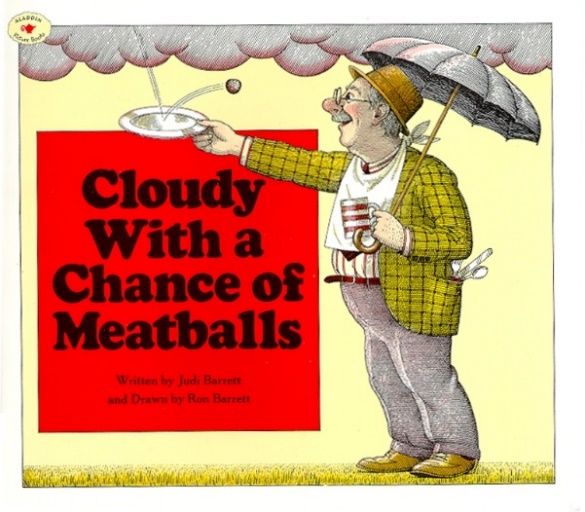 Investigation and Problem SolvingAges 4-5The books and activities in this kit are designed to encourage investigation and teach and enhance problem solving skills.Informational GuideInvestigation and Problem SolvingAges 4-5The books and activities in this kit are designed to encourage investigation and teach and enhance problem solving skills.Cloudy With a Chance of Meatballs by Judi BarrettSupporting Books:    Puddle by Hyewon YumThe Cow Who Climbed a Tree by Gemma MerinoOnce Upon an Alphabet by Oliver JeffersStar Stuff: Carl Sagan and the Mysteries of the Cosmos by Stephanie Roth SissonExploreQuestions:What would it be like to live in Chewandswallow? What kind of “rain” would be your favorite?Do you think it would hurt to get hit by a meatball?Why was the food getting bigger a problem?Do you think bread makes a good raft?What else could they have used to get away?The grandfather made up a story based on something that happened at breakfast. Have you ever had something happen that made you think of a story? A memory? What was it?Manipulatives:MirrorsFlashlightsScarvesPlay with the flashlights, mirrors and scarves. What happens when you shine the light through a scarf? I wonder if you can bounce the light off a mirror? What if you put a scarf over the mirror? Be careful not to shine the light in anyone’s eyes. Can you make up a story about a town where the sun is a flashlight and ...?CreateWhat kind of weather would you like if you could make it do whatever you wanted. Using the materials provided, create a rainstorm in your town.Supplies: Construction paperRibbonQ-tipsCotton ballsPompomsTissue paper squaresLeaves, sticksPaper platesShareWhat does it rain in your town? Tell about your rain